Structure of the lungs and their roles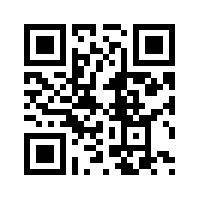 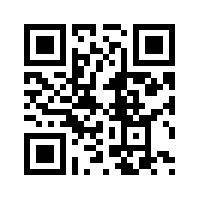 Fill in the labels below. 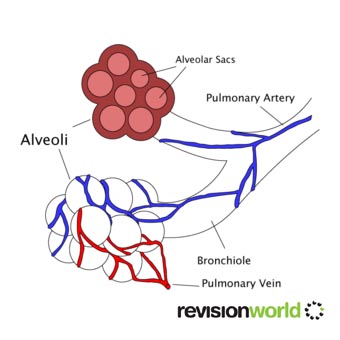 Use the next page to describe their roles. Scan the QR code to watch a video clip to help you. 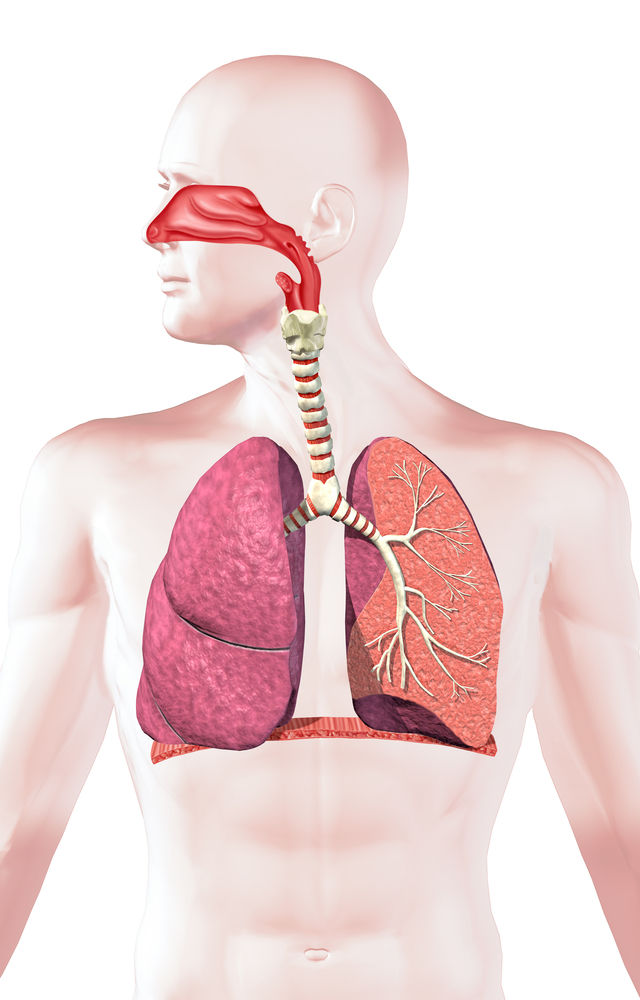 